Publicado en España el 21/04/2023 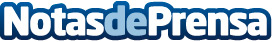 Flores preservadas: el regalo perfecto para el Día de la Madre por Vikenzo NatureLas flores preservadas son una excelente opción para regalar en el Día de la MadreDatos de contacto:VIKENZO NATUREFlores preservadas: el regalo perfecto para el Día de la Madre630 17 43 38Nota de prensa publicada en: https://www.notasdeprensa.es/flores-preservadas-el-regalo-perfecto-para-el Categorias: Madrid Consumo Celebraciones Otros Servicios http://www.notasdeprensa.es